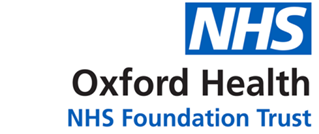  Report to the Meeting of the Oxford Health NHS Foundation Trust Board of Directors26th July 2018Employer Based Clinical Excellence Awards 2017For: ApprovalReportFurther to the agreement of the Board of Directors that consultants’ Clinical Excellence Awards (CEA) should be awarded for the year ending April 2017, the local Clinical Excellence Awards Committee met on 18 June 2018 and was chaired by Sir John Allison, Non-Executive Director.  The committee consisted of 13 members, constituted as suggested by the national Advisory Committee on Clinical Excellence Awards (ACCEA).There were 22 awards available to be allocated, based on the formula of 0.2 awards per eligible consultant (no awards were carried over).  There were 35 applicants for new awards and one applicant to renew an existing level 9 award.The CEA Panel gave all applications careful and stringent consideration.  Many applications were of a high quality, reflecting some outstanding work by members of the consultant body.The panel’s recommendation to the Board:Allocation of awardsThe CEA Panel proposed that two awards should be granted to the highest scoring consultant and one award to each of the next 20. The Panel proposed to renew the one level 9 award considered.Diversity and InclusionThe HR Department was asked to consider the D&I characteristics of the list of consultants whom the CEA Panel had recommended for an award. The following information is presented to the Board:GenderRecommendationThe Board of Directors is asked to approve the above recommendations made by the local, Employer-Based Clinical Excellence Awards Committee.Author and Title: 	Dr Mark Hancock, Medical DirectorLead Executive Director:	Dr Mark HancockA risk assessment has been undertaken around the legal issues that this paper presents and there are no issues that need to be referred to the Trust Solicitors.This paper (including all appendices) has been assessed against the Freedom of Information Act and the following applies: THIS PAPER MAY BE PUBLISHED UNDER FOIMale9Female12Employment ContractFull time12Part time9EthnicityAny other white background2Any other mixed background1White British15Indian2British Asian1Other0SpecialityCAMHS6Forensic Psychiatry3Adult Mental Health9Older Adult Mental Health1Academic General Practice2